Die DLRG hat zehn Baderegeln aufgestellt, die Gefahren von dir und anderen abwenden können. Verbinde die Regeln jeweils mit der richtigen Begründung. Wenn du alles richtig gemacht hast, erhältst du ein Lösungswort aus den Buchstaben der letzten Tabellenspalte.Lösungswort: __ __ __ __ __ __ __ __ __Die Deutsche Lebens-Rettungs-Gesellschaft hat ungefähr 1.800.000 M________________________ und Förderer und ist damit die größte ______________________ der Welt, die für __________________________ zuständig ist. Gegründet wurde sie 1913, als es kaum jemanden gab, der ______________________ konnte. Ihr vordringlicher Auftrag ist es, Menschen vor dem ______________________ zu retten.Der Verein ist nicht auf ____________________ aus. Es helfen bundesweit vor allem ehrenamtliche Kräfte dabei, diese _________________ zu erfüllen. Sie haben sich verpflichtet, Ertrinkungsfälle zu verhindern und fühlen sich verantwortlich für die ___________________ der Menschen im, am und auf dem Wasser.Dabei entstehen Kosten, die durch Mitgliedsbeiträge und ___________________ gedeckt werden.Lösungswort: __ __ __ __ __ __ __ __ __ Lies den Text und ergänze die Lücken mit den Wörtern aus dem Pfeil. In der richtigen Reihenfolge ergeben sie ein Lösungswort.Wenn du die Rätselschrift gelöst hast, kennst du die Hauptaufgaben der DLRG.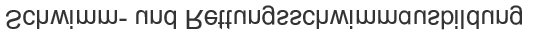 _______________________________________ ___________________________________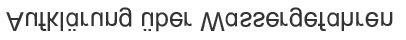 _______________________________________________________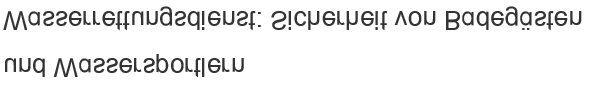 ___________________________________________________________________________ __________________________________________LösungenDie BaderegelnDie DLRGAufgabe 1 Lösungswort: SCHWIMMENAufgabe 2Schwimm- und RettungsschwimmausbildungAufklärung über WassergefahrenWasserrettungsdienst: Sicherheit von Badegästen und WassersportlernRegelBegründung1Gehe nur ins Wasser, wenn du dich wohl fühlst.So verlierst du den Boden nicht unter den Füßen.D2Gehe nie mit vollem oder ganz leeren Magen ins Wasser.Du ziehst so Rettungskräfte von wirklichen Notfällen ab.E3Gehe als Nichtschwimmer nur bis zum Bauch ins Wasser.Schwimmen kostet Energie, die eigentlich dein Immunsystem benötigt.B4Rufe nie um Hilfe, wenn du nicht wirklich in Gefahr bist. Die Kraft könnte dir ausgehen.R5Überschätze dich und deine Kraft nie. Der Körper hat keine Energie mehr für sportliche Aktivitäten, weil er mit der Verdauung beschäftigt ist. A6Bade nicht dort, wo Schiffe oder Boote fahren.Wasser leitet Blitze weiter.G7Bade nicht bei Gewitter. Verlasse sofort das Wasser.Sie könnten dich erfassen oder überfahren.E8Halte das Wasser und die Umgebung sauber. Abfälle gehören in den Müll. Die Luft kann entweichen, du kannst unter große Teile geraten und die Orientierung verlieren.L9Aufblasbare Schwimmhilfen garantieren keine Sicherheit.Du könntest andere oder dich selbst verletzen.N10Springe nur ins Wasser, wenn es frei und tief genug ist.Verschmutztes Wasser schadet deiner Gesundheit.ERegelBegründung1Gehe nur ins Wasser, wenn du dich wohl fühlst.So verlierst du den Boden nicht unter den Füßen.D2Gehe nie mit vollem oder ganz leeren Magen ins Wasser.Du ziehst so Rettungskräfte von wirklichen Notfällen ab.E3Gehe als Nichtschwimmer nur bis zum Bauch ins Wasser.Schwimmen kostet Energie, die eigentlich dein Immunsystem benötigt.B4Rufe nie um Hilfe, wenn du nicht wirklich in Gefahr bist. Die Kraft könnte dir ausgehen.R5Überschätze dich und deine Kraft nie. Der Körper hat keine Energie mehr für sportliche Aktivitäten, weil er mit der Verdauung beschäftigt ist. A6Bade nicht dort, wo Schiffe oder Boote fahren.Wasser leitet Blitze weiter.G7Bade nicht bei Gewitter. Verlasse sofort das Wasser.Sie könnten dich erfassen oder überfahren.E8Halte das Wasser und die Umgebung sauber. Abfälle gehören in den Müll. Die Luft kann entweichen, du kannst unter große Teile geraten und die Orientierung verlieren.L9Aufblasbare Schwimmhilfen garantieren keine Sicherheit.Du könntest andere oder dich selbst verletzen.N10Springe nur ins Wasser, wenn es frei und tief genug ist.Verschmutztes Wasser schadet deiner Gesundheit.E